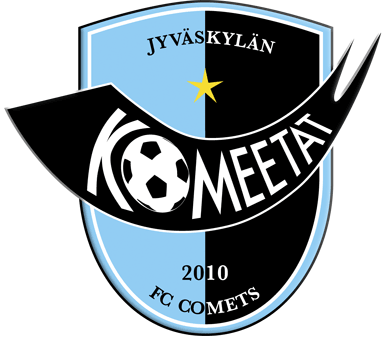    TOIMINTAKERTOMUS 2018      Komeetat 2006-ikäkausijoukkueJOUKKUEJoukkueen kausi 2018 alkoi tammikuussa ja päättyy joulukuussa 2018. Vuoden lopussa pelaajia oli 37. Uusia tai tauon pitäneitä pelaajia tuli mukaan vuoden aikana 14. Joukkueessa pelaamisen lopetti kauden aikana 2 pelaajaa. TOIMIHENKILÖTVastuuvalmentajaTero Kupari ApuvalmentajaLeevi Räikkönen 	(syksyyn 2018 asti)Henri Kervola 	(syksystä 2018 alkaen)Joukkueenjohtajat		Sami Löfgren 		Pauli Säteri RahastonhoitajaMatti TenhunenVarustevastaavaPauli SäteriHARJOITTELUJoukkue harjoitteli 3-5 kertaa viikossa ohjatusti. Taukoa harjoituksista pidettiin heinäkuussa ja lokakuussa viikko. Tarjolla oli kuluvana vuonna vähintään 162 harjoituskertaa.Suurin osa harjoituksista oli kaikille pelaajille avoimia harjoituksia. Kauden aikana järjestettiin myös lisäharjoituksia nimetyille pelaajille. Mahdollisuuksien mukaan joukkue jaettiin harjoituksissa kahteen ryhmään, mustaan ja siniseen, harjoitusaktiivisuuden ja osaamisen perusteella. Tämän avulla haettiin suurempaa osallistumisprosenttia sekä jokaiselle pelaajalle taitotasoon nähden sopivan haastavia harjoituksia.Talvikaudella harjoiteltiin keskimäärin kolme kertaa viikossa Vehkahallissa ja Hipposhallin alakerrassa. Heti lumien sulettua harjoitukset pidettiin pääasiassa Kotalammen liikuntapuistossa Comets Parkin tekonurmikentällä.PELISARJATFutsalin Palloliiton järjestämään  piirinmestaruussarjaan osallistuttiin talvella kahdella joukkueella. Kesällä osallistuttiin Palloliiton järjestämiin piirisarjaan ja peli-iltasarjaan, molempiin yhdellä joukkueella.HARJOITUSPELITHarjoituspelejä järjestettiin pääasiassa Jyväskylän alueen -06 joukkueiden kesken, vastustajina olivat JJK, FCV, PaRi. Lisäksi pelattiin harjoituspelejä Komeettojen 05- ja 07- joukkueita vastaan. TURNAUKSET	Helmikuu	Jipon Helmiturnaus, Joensuu	2 joukkuettaMaaliskuu 	Piispala turnaus, Piispala		2 joukkuettaToukokuu 	Kevätturnaus (oma), Jyväskylä	2 joukkuettaKesäkuu	Vierumäki turnaus, Vierumäki	2 joukkuettaHeinäkuu	Pori cup, Pori		1 joukkueElokuu	Comets cup, Jyväskylä		2 joukkuettaElokuu	Eremenko Cup, Pietarsaari	1 joukkueSyyskuu	Minitunaus (oma), Jyväskylä	1 joukkuePIIRIN TAITOKISATPiirin taitokisoihin osallistui joukkueesta 2 poikaa. Taitomerkkejä saavutettiin kaksi.Taitomerkit:Hopea:Lenni-Veikka LeihoPronssi:Miiko TuomalaVANHEMPAINPALAVERITKeväällä toukokuussa vanhempainpalaveri järjestettiin Comets Parkilla. Seuraava palaveri järjestettiin syyskuussa, jossa käsiteltiin alustavasti tulevan kauden maksuja, pelaajamäärn kasvua ja valmennuksessa tapahtuvia muutoksia. Joulukuussa järjestettiin kauden päättävä palaveri, jossa käsiteltiin tulevan kauden budjettia ja tulevaa toimintasuunnitelmaa. TALKOOTTalvisena aikana helmikuussa joukkuelle oli tarjolla lumenluontitaloita Laukaan	 Lidlin keskusvaraston katolla. Suurin talkooponnistus oli oman turnauksen järjestäminen 5.5.2018 Comets Parkissa. Turnauksessa järjestettiin ruokailu ja kioski. Kevätturnaus oli taloudellisesti tärkeä tapahtuma joukkueelle.Kesällä heinäkuussa innostusta oli talkoilla Laukaassa  John Smith festivaalien yhteydessä, mutta harmillisen vähän kuitenkin osallistui näihin talkoisiin, joiden taloudellinen hyöty olisi ollut joukkueelle suuri.Seuran talkoisiin osallistuttiin perinteisesti Comets Cupissa elokuussa. Tehtävinä oli kioskin ja ruokailun sekä tulospalvelun hoitamista, leipomista unohtamatta. 